Приложение 3Рисунок 1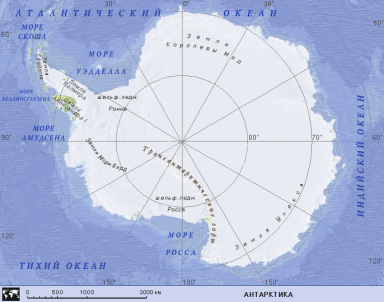 Рисунок 2Рисунок 3Ледяной купол.Рисунок 4.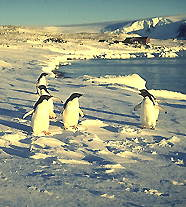 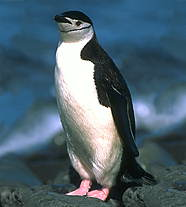 Хохлатые или золотохохлые пингвины (род Eudyptes, известно несколько видов) — птицы семейства Пингвиновых (Speniscidae), единственного в одноименном отряде. Длина тела 60-. Гнездятся на субантарктических островах. Гнездовые колонии могут состоять из сотен тысяч птиц. Яйца откладывают в ямки на земле. Во время насиживания и выкармливания птенцов самец Адели (Pygoscelis adelidae) — пингвин с высотой тела около  и массой 5-. Гнездится колониями, состоящими из десятков тысяч особей.         {Большая энциклопедия Кирилла и Мефодия 2005 г}Рисунок 5.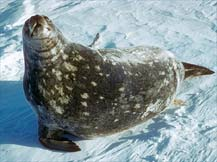 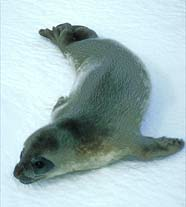 Антарктический тюлень Уэдделла.                            Детёныш  тюленя Уэдделла.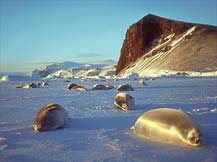 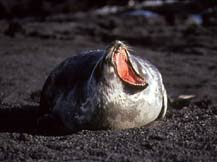 Антарктические тюлени – крабоеды.                           Тюлень. Остров Росса. 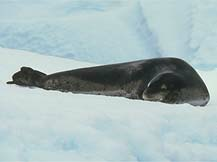 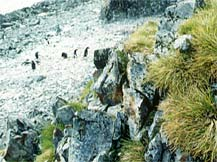 Гроза пингвинов — морской леопард.         Антарктический луговик . Antarctica).Рисунок 6.